«Утверждаю»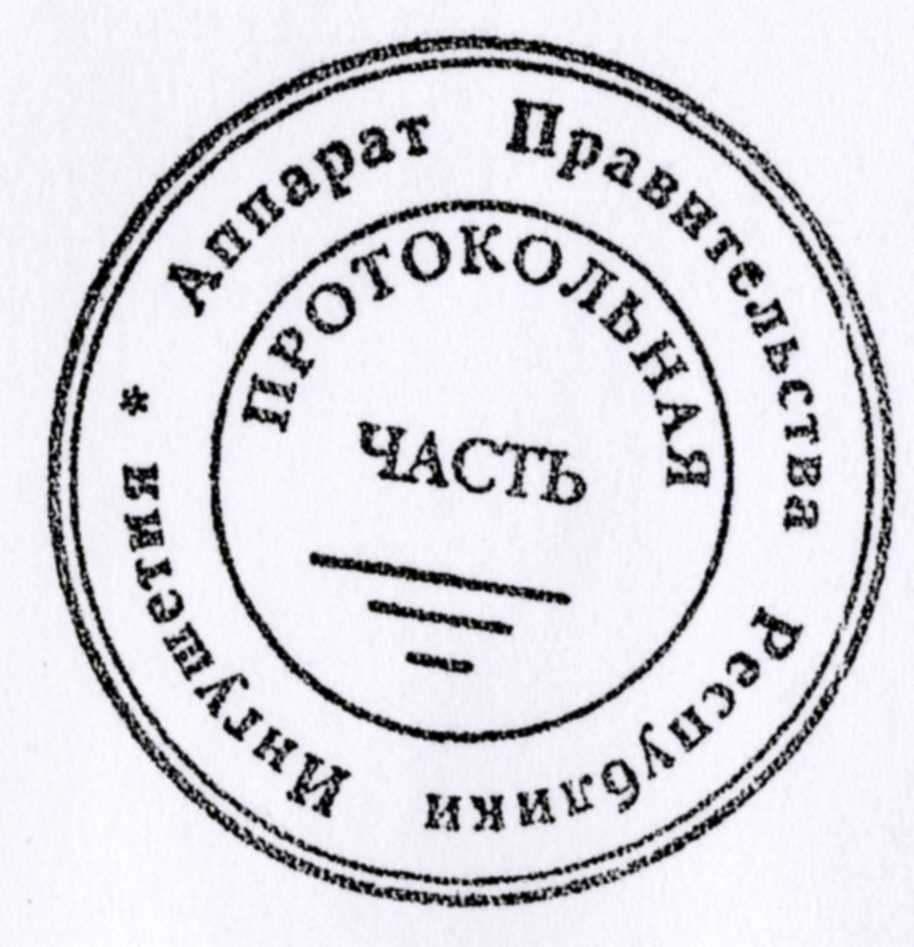 Председатель Правительства Республики Ингушетия_____________ З. С. Евлоев от   25 марта   2019 г.   П Р О Т О К О Л № 19-пзкзаседания межведомственной комиссии (проектного комитета) по разработке и реализации региональных проектов в рамках Указа Президента Российской Федерации от 7 мая 2018 года № 204 «О национальных целях и стратегических задачах развития Российской Федерации на период до 2024 года»г. МагасПредседательствовал:Председатель Правительства Республики Ингушетия, председатель Межведомственной комиссииЕвлоев З. С.Присутствовали:члены межведомственной комиссии(проектного комитета):                                        -   Нальгиев Х. Л., Лотыров И. А.,                                                                                    Газдиева М. Б., Оздоев Б. И.,                                                                                     Янарсанов Х. Ш., Дзейтов М. М.,                                                                                    Аушев М. А.., Вышегуров О. А-С.,	 Хутиев И. Ю., Арапханова М. Я.,                                                                                    Долтмурзиев Х. С., Костоев Ю. Б.,                                                                                    Арчакова М. А., Тумгоев А. М.,                                                                                    Вадилов А. К., Хашагульгов А. Р.,	Галаев Х. У., Муталиев М. И.,	Могушков Р. Б., Евкуров Д. О.,	Мургустов М. Х., Эгиев С. М.,	                                                                      Пугоев М. М-Г., Оздоев И. Д.,								    Оздоев М. С., Чапанов М. М-Г.,								    Хаматханов Б. А., Даурбеков М. Т.,								    Мальсагов Б. Б., Битиев А. И.,								    Базгиев М. А., Албаков М. А.ответственные работники                                     -   Мальсагов Б. Б., Умаева А. И.,Аппарата Правительства	 Костоев К. Х-Б.Республики ИнгушетияЖилье и городская средаО рассмотрении паспорта регионального проекта «Жилье»Принять к сведению доклад министра строительства, архитектуры и жилищно-коммунального хозяйства Республики Ингушетия Вышегурова О. А-С. по региональному проекту «Жилье».2. Утвердить паспорт регионального проекта «Жилье» с учетом внесенных изменений.3. Рекомендовать администрациям муниципальных районов и городских округов Республики Ингушетия активизировать работу по согласованию соглашений по распределению субсидий муниципальным образованиям Республики Ингушетия в рамках реализации регионального проекта «Формирование комфортной городской среды». Направить в Министерство строительства, архитектуры и  жилищно-коммунального хозяйства Республики Ингушетия.Безопасные и качественные автомобильные дорогиО рассмотрении паспортов региональных проектов «Дорожная сеть» и «Общесистемные меры развития дорожного хозяйства»1. Принять к сведению доклад начальника Управления автомобильных дорог Республики Ингушетия Хаматханова Б. А. по региональным проектам «Дорожная сеть» и «Общесистемные меры развития дорожного хозяйства».2. Утвердить паспорта региональных проектов «Дорожная сеть» и «Общесистемные меры развития дорожного хозяйства» с учетом внесенных изменений.3. Управлению автомобильных дорог Республики Ингушетия         (Хаматханову Б. А.) принять меры по выполнению поставленных задач и достижению целевых показателей.ДемографияО рассмотрении паспорта регионального проекта«Создание условий для осуществления трудовой деятельности женщин с детьми, включая ликвидацию очереди в ясли для детей до трех лет»Принять к сведению доклад заместителя министра труда, занятости и социального развития Республики Ингушетия Хашагульгова А. Р. по региональному проекту «Создание условий для осуществления трудовой деятельности женщин с детьми, включая ликвидацию очереди в ясли для детей до трех лет».2. Утвердить паспорт регионального проекта «Создание условий для осуществления трудовой деятельности женщин с детьми, включая ликвидацию очереди в ясли для детей до трех лет» с учетом внесенных изменений.О рассмотрении паспорта регионального проекта«Разработка и реализация программы системной поддержки и повышения качества жизни граждан старшего поколения «Вакцинация от пневмококовой инфекции»1. Принять к сведению доклад заместителя министра труда, занятости и социального развития Республики Ингушетия Хашагульгова А. Р. по региональному проекту «Разработка и реализация программы системной поддержки и повышения качества жизни граждан старшего поколения «Вакцинация от пневмококовой инфекции».2. Утвердить паспорт регионального проекта «Разработка и реализация программы системной поддержки и повышения качества жизни граждан старшего поколения «Вакцинация от пневмококовой инфекции» с учетом внесенных изменений.ЗдравоохранениеО рассмотрении паспорта регионального проекта«Борьба с сердечно-сосудистыми заболеваниями»1. Принять к сведению доклад министра здравоохранения Республики Ингушетия Арапхановой М. Я. по региональному проекту «Борьба с сердечно-сосудистыми заболеваниями».2. Утвердить паспорт регионального проекта «Борьба с сердечно-сосудистыми заболеваниями» с учетом внесенных изменений.О рассмотрении паспорта регионального проекта «Обеспечение медицинских организаций системы здравоохранения квалифицированными кадрами»1. Принять к сведению доклад министра здравоохранения Республики Ингушетия Арапхановой М. Я. по региональному проекту «Обеспечение медицинских организаций системы здравоохранения квалифицированными кадрами».2. Утвердить паспорт регионального проекта «Обеспечение медицинских организаций системы здравоохранения квалифицированными кадрами» с учетом внесенных изменений.КультураПринять к сведению доклад и. о. министра культуры и архивного дела Республики Ингушетия Вадилова А. К. по региональным проектам, входящих в состав национального проекта «Культура».Утвердить паспорта региональных проектов, входящих в состав национального проекта «Культура», с учетом внесенных изменений.Международная кооперация и экспортО рассмотрении паспорта регионального проекта «Экспорт услуг»Принять к сведению доклад заместителя министра экономики, промышленности, торговли и туризма Республики Ингушетия Аушева М. А. по региональному проекту «Экспорт услуг».Утвердить паспорт регионального проекта «Экспорт услуг» с учетом внесенных изменений.О рассмотрении паспорта регионального проекта «Системные меры развития международной кооперации и экспорта»1. Принять к сведению доклад заместителя министра экономики, промышленности, торговли и туризма Республики Ингушетия Аушева М. А. по региональному проекту «Системные меры развития международной кооперации и экспорта».2. Утвердить паспорт регионального проекта «Системные меры развития международной кооперации и экспорта» с учетом внесенных изменений.